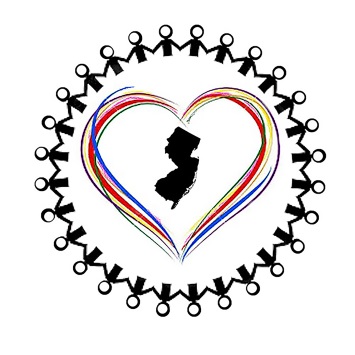        North Jersey Interfaith Cares                                                                                                                                                                        	 Presents…HUMAN TRAFFICKINGRev. Mandy LeverettCAN (Church and Community Abolition Network)WAYNE YMCA, 1 PIKE DRIVE, WAYNESUNDAY, OCTOBER 13, 2:30-4:00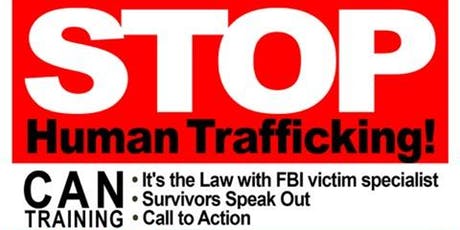 PARTICIPATE… PARTNER… PRAYCAN Human Trafficking Community and Professional Training explores the six forms of human trafficking and modern day slavery in the USA. Learn the warning signs,  and what we can do to respond, rescue, and prevent!